Załącznik do RegulaminuXVI edycji Turnieju Poetyckiego Orzech" 
im. Jerzego KozarzewskiegoKARTA ZGŁOSZENIOWA*XVI EDYCJA TURNIEJU POETYCKIEGO 
im. Jerzego Kozarzewskiego „ORZECH”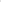 OŚWIADCZENIE DOTYCZĄCE PRZENIESIENIA AUTORSKICH PRAW MAJĄTKOWYCH NIEWYŁĄCZNYCH DO WIERSZA NAGRODZONEGO LUBWYRÓŻNIONEGO W XVI EDYCJI TURNIEJU POETYCKIEGO 
im. Jerzego Kozarzewskiego „ORZECH”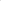 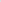 Ja, niżej podpisany/a zamieszkały/zamieszkała w …………………………………... ………………………………………………………………………………………..oświadczam że:Jestem autorem wiersza …………………………………………………zgłoszonego do konkursu w ramach XVI edycji Turnieju Poetyckiego im.Jerzego Kozarzewskiego „Orzech”, organizowanego przez Nyski Dom Kultury im. Wandy Pawlik,Przysługują mi, w sposób nieograniczony, wszelkie prawa do wiersza, w tym nieograniczone autorskie prawa majątkowe,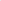 Wiersz został stworzony przeze mnie bez udziału osób trzecich oraz nie zaciągnąłem do dnia dzisiejszego jakichkolwiek zobowiązań, które ograniczałyby lub wyłączały moje prawo do przeniesienia przysługujących mi praw na Nyski Dom Kultury im. Wandy PawlikWiersz stanowi w całości utwór oryginalny, nie narusza praw autorskich osób trzecich, jest wolny od jakichkolwiek zapożyczeń oraz nie mają miejsca żadne inne okoliczności, które mogłyby narazić Nyski Dom Kultury im. Wandy Pawlik na odpowiedzialność wobec osób trzecich z tytułu korzystania lub rozpowszechniania wiersza,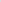 Utwór nie był nigdzie publikowany (w tym również w Internecie) i nie był nagradzany w innych konkursach, turniejach, przeglądach  itp.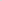 Przenoszę na Nyski Dom Kultury im, Wandy Pawlik autorskie prawa majątkowe niewyłączne, dotyczące wiersza, o którym mowa w pkt.l,
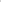 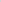 Przeniesienie autorskich praw majątkowych niewyłącznych następuje na czasnieograniczony i bez ograniczeń terytorialnych i obejmuje prawo do wykorzystywania wiersza w dowolny sposób w celu informacji, promocji, reklamy i marketingu oraz do wielokrotnego wydawania, rozpowszechniania, powielania, oraz wykorzystywania wiersza w każdej formie z użyciem wszelkich środków technicznych.Nyski Dom Kultury im. Wandy Pawlik jest uprawniony do udzielania licencji osobom trzecim na korzystanie z praw do wiersza oraz zbycia majątkowych praw autorskich niewyłącznych stanowiących przedmiot niniejszej umowy,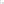 Znana jest mi treść regulaminu konkursu, o którym mowa w pkt, 1. i akceptuje           jego postanowienia.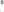 
Miejscowość ……………………………………………Dnia ……………………………………………….(czytelny podpis składającego oświadczenie)* Klauzula informacyjna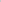 

Zgodnie z art. 13 ust, 1 i ust. 2 rozporządzenia Parlamentu Europejskiego i Rady        (UE) 2016/679 z 27 kwietnia 20161 4. w sprawie ochrony osób fizycznych w związku z przetwarzaniem danych osobowych i w sprawie swobodnego przepływu takich danych oraz uchyleniem dyrektywy95/46/WE (RODO), infołmujemy.


1. Administratorem Pani/Pana danych osobowych jest Nyski Dom Kultury im. Wandy Pawlik z siedzibą w Nysie, ul. Wałowa 7, 48-300 Nysa.

2. Sposoby kontaktu z Inspektorem Ochrony Danych w Nyskim Domu Kultury to adres	korespondencyjny:	 ul. Wałowa 7, 48-300 Nysa, adres e-mail: kierownik.do@ndk.nysa.pl.

3. Przetwarzanie Pani/Pana danych osobowych odbywać się będzie na podstawie art, 6 ust. 1 lit. b unijnego rozporządzenia RODO w celu przeprowadzenia XVI Edycji Turnieju Poetyckiego „Orzech” im, Jerzego Kozarzewskiego w tym kontaktu z laureatami.

4. Pani/Pana dane osobowe będą przechowywane przez okres wskazany w przepisach o archiwizacji.

5. Przysługuje Pani/Panu prawo dostępu do treści swoich danych osobowych, ich sprostowania, a także do ograniczenia ich przetwarzania, do wniesienia sprzeciwu wobec dalszego przetwarzania.

6. Przysługuje Pani/Panu prawo wniesienia skargi do organu nadzorczego, jeśli Pani/Pana zdaniem, przetwarzanie danych osobowych Pani/Pana narusza przepisy unijnego rozporządzenia RODO.

7. Podanie przez Panią/Pana danych osobowych jest dobrowolne, ale konieczne do udziału w konkursie.

8. Pani/Pana dane osobowe mogą być udostępniane innym odbiorcom lub kategoriom odbiorców danych osobowych, w uzasadnionych przypadkach i na podstawie odpowiednich przepisów prawa, umów powierzenia lub stosownych upoważnień.

9. Pani/Pana dane osobowe nie będą przetwarzane w sposób zautomatyzowany i nie będą profilowane.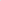 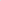 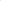 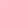 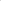 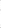 GodłoImięNazwiskoData urodzeniaAdres do korespondencjiE-mailTelefon